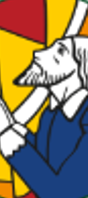 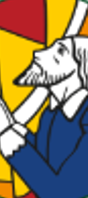 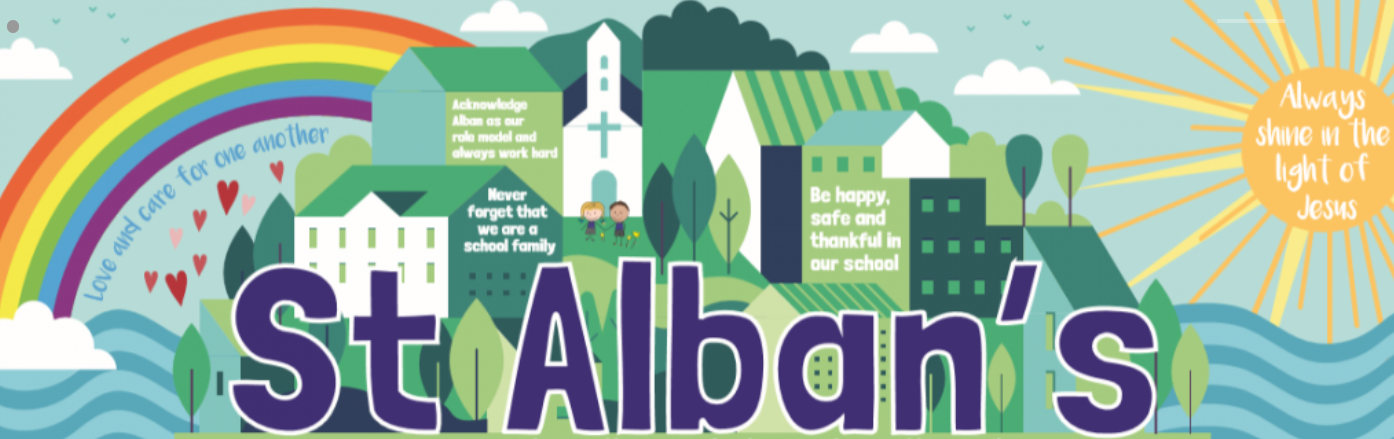 Main Enquiry Question – Why should the rainforests matter to all of us?Focus Text – The Explorer by Katherine RundellMain Enquiry Question – Why should the rainforests matter to all of us?Focus Text – The Explorer by Katherine RundellMain Enquiry Question – Why should the rainforests matter to all of us?Focus Text – The Explorer by Katherine RundellMain Enquiry Question – Why should the rainforests matter to all of us?Focus Text – The Explorer by Katherine RundellMain Enquiry Question – Why should the rainforests matter to all of us?Focus Text – The Explorer by Katherine RundellMain Enquiry Question – Why should the rainforests matter to all of us?Focus Text – The Explorer by Katherine RundellMain Enquiry Question – Why should the rainforests matter to all of us?Focus Text – The Explorer by Katherine RundellMain Enquiry Question – Why should the rainforests matter to all of us?Focus Text – The Explorer by Katherine RundellMain Enquiry Question – Why should the rainforests matter to all of us?Focus Text – The Explorer by Katherine RundellTermHumanitiesScience DriverREMusicArt/DTPEComputingPSHEAdvent1Geography - RainforestsOurselvesVocation and CommitmentHopeJembeSkills – Creating texture using a variety of sketching techniques and shading.Invasion gamesCodingBeing healthyAdvent2Biology – Living Things and their HabitatsClassificationOurselvesVocation and CommitmentHopeJembeA study of Henri RousseauRepeated printsInvasion gamesOnline SafetyBullying mattersMain Enquiry Question – How could Hitler have convinced a nation like Germany to follow him to war?UKS2 Lent Term – Focus Text Goodnight Mr Tom by Michelle Magorian & Letters from the Lighthouse by Emma CarrollMain Enquiry Question – How could Hitler have convinced a nation like Germany to follow him to war?UKS2 Lent Term – Focus Text Goodnight Mr Tom by Michelle Magorian & Letters from the Lighthouse by Emma CarrollMain Enquiry Question – How could Hitler have convinced a nation like Germany to follow him to war?UKS2 Lent Term – Focus Text Goodnight Mr Tom by Michelle Magorian & Letters from the Lighthouse by Emma CarrollMain Enquiry Question – How could Hitler have convinced a nation like Germany to follow him to war?UKS2 Lent Term – Focus Text Goodnight Mr Tom by Michelle Magorian & Letters from the Lighthouse by Emma CarrollMain Enquiry Question – How could Hitler have convinced a nation like Germany to follow him to war?UKS2 Lent Term – Focus Text Goodnight Mr Tom by Michelle Magorian & Letters from the Lighthouse by Emma CarrollMain Enquiry Question – How could Hitler have convinced a nation like Germany to follow him to war?UKS2 Lent Term – Focus Text Goodnight Mr Tom by Michelle Magorian & Letters from the Lighthouse by Emma CarrollMain Enquiry Question – How could Hitler have convinced a nation like Germany to follow him to war?UKS2 Lent Term – Focus Text Goodnight Mr Tom by Michelle Magorian & Letters from the Lighthouse by Emma CarrollMain Enquiry Question – How could Hitler have convinced a nation like Germany to follow him to war?UKS2 Lent Term – Focus Text Goodnight Mr Tom by Michelle Magorian & Letters from the Lighthouse by Emma CarrollMain Enquiry Question – How could Hitler have convinced a nation like Germany to follow him to war?UKS2 Lent Term – Focus Text Goodnight Mr Tom by Michelle Magorian & Letters from the Lighthouse by Emma CarrollLent1History - World War IIPhysics – ForcesSourcesMemorial SacrificeDeath and New LifeJembeSkills - PerspectiveFitness, dance, gymnastics SpreadsheetsRelationshipsLent2Physics – LightSourcesMemorial SacrificeDeath and New LifeSambaThe work of War Artists from WWI and II including Paul Nash, L.S LowryFitness, dance, gymnasticsDatabasesExploring emotionsMain Enquiry Question - From the end of the Roman occupation to 1066: how did Britain change?Focus Text Beowulf by Michael Morpurgo & Shakespeare’s MacbethMain Enquiry Question - From the end of the Roman occupation to 1066: how did Britain change?Focus Text Beowulf by Michael Morpurgo & Shakespeare’s MacbethMain Enquiry Question - From the end of the Roman occupation to 1066: how did Britain change?Focus Text Beowulf by Michael Morpurgo & Shakespeare’s MacbethMain Enquiry Question - From the end of the Roman occupation to 1066: how did Britain change?Focus Text Beowulf by Michael Morpurgo & Shakespeare’s MacbethMain Enquiry Question - From the end of the Roman occupation to 1066: how did Britain change?Focus Text Beowulf by Michael Morpurgo & Shakespeare’s MacbethMain Enquiry Question - From the end of the Roman occupation to 1066: how did Britain change?Focus Text Beowulf by Michael Morpurgo & Shakespeare’s MacbethMain Enquiry Question - From the end of the Roman occupation to 1066: how did Britain change?Focus Text Beowulf by Michael Morpurgo & Shakespeare’s MacbethMain Enquiry Question - From the end of the Roman occupation to 1066: how did Britain change?Focus Text Beowulf by Michael Morpurgo & Shakespeare’s MacbethMain Enquiry Question - From the end of the Roman occupation to 1066: how did Britain change?Focus Text Beowulf by Michael Morpurgo & Shakespeare’s MacbethPentecost1History - End of Roman Empire to 1066Chemistry – Reversible and irreversible changesTransformationHealingStewardshipSambaAnglo Saxon Arts and crafts.AthleticsGame CreatorDifference and DiversityPentecost2Geography – Mapping SkillsTransformationHealingStewardshipSambaRecreation of an Anglo-Saxon settlementAthletics3-D Modelling and Concept MapsMoney Matters‘Learning together, side by side with God’‘Learning together, side by side with God’‘Learning together, side by side with God’‘Learning together, side by side with God’‘Learning together, side by side with God’‘Learning together, side by side with God’‘Learning together, side by side with God’‘Learning together, side by side with God’‘Learning together, side by side with God’